EDITAL 2020.1PROCESSO SELETIVO – MESTRADO EM CIÊNCIAS FLORESTAISO Coordenador do Programa de Pós-Graduação em Ciências Florestais da Universidade Federal do Rio Grande do Norte, no uso de suas atribuições legais e estatutárias, na conformidade do que dispõe a Resolução CONSEPE nº 197/2013 de 10 de dezembro de 2013, torna pública a abertura de inscrições para a seleção de candidatos ao curso de Mestrado em Ciências Florestais.I. DAS VAGASI.1. Serão oferecidas 23 (vinte e três) vagas para o curso de Mestrado - Área de Concentração: Ciências Florestais. As linhas e sublinhas de pesquisa do programa não estão vinculadas às vagas, constituindo temas nos quais os planos de trabalho poderão ser desenvolvidos.I.2.  A distribuiçao dos alunos aprovados aos docentes permanentes será realizada pelo Colegiado do PPGCFL e estará condicionada à disponibilidade dos orientadores. I.3. Atendendo ao exposto na resolução do CONSEPE nº 197/2013, pelo menos 10% das vagas ficam reservadas para o ingresso de servidores da UFRN.II. DA INSCRIÇÃOII.1. As inscrições serão realizadas no período de 01 de novembro a 05 de dezembro de 2019, pelo site http://www.sigaa.ufrn.br/sigaa/public/processo_seletivo/lista.jsf?nivel=S&aba=p-stricto II.2. Poderão se inscrever no processo seletivo do PPGCFL portadores de diploma de graduação em: Engenharia Florestal, Engenharia Agronômica ou Agronomia, Ciências Biológicas ou Biologia, Ecologia, Engenharia Agrícola, Engenharia Industrial Madeireira, Engenharia Química, Química, Engenharia de Biotecnologia e Bioprocessos, Engenharia de Energias, Licenciatura em Ciências Agrárias, Engenharia Ambiental, Tecnologia em Gestão Ambiental (Curso Superior), Tecnologia em Agroecologia (Curso Superior).II.3. Inscrições de candidatos com formações acadêmicas que não estejam elencadas no item II.2. deste edital serão analisadas pela Comissão do Processo Seletivo para deliberação sobre deferimento ou indeferimento;II.4. Os candidatos deverão anexar todos os documentos listados no item II.5 em forma digital ao formulário eletrônico, dentro do prazo de inscrição.II.5. Documentos Necessários para Inscrição On Line:Formulário eletrônico de inscrição disponível e encaminhado pelo SIGAA https://www.sigaa.ufrn.br/sigaa/public/processo_seletivo/lista.jsf?aba=p-processo&nivel=S 01 (uma) cópia do histórico escolar da Graduação;01 (uma) cópia da Carteira de Identidade e do CPF. Para candidato estrangeiro, exige-se cópia do passaporte;01 (uma) cópia da “Certidão Negativa” de serviço militar (obrigatória apenas para candidatos brasileiros do sexo masculino) emitida pelo site do Superior Tribunal Militar (STM) datada dentro do período de inscrição do processo seletivo: <https://www.stm.jus.br/servicos-stm/certidao-negativa>. Não serão aceitas cópias das carteiras de reservistas;01 (uma) cópia da “Certidão de Quitação Eleitoral” (obrigatório apenas para candidatos brasileiros) emitida pela Justiça Eleitoral, a qual deve ser obtida pelo site do Tribunal Superior Eleitoral datada dentro do período de inscrição do processo seletivo: <http://www.tse.jus.br/eleitor/servicos/certidoes/certidao-de-quitacao-eleitoral>. Atenção: Requerimentos de justificativa de ausência do domicílio eleitoral não são válidos como certidão de quitação eleitoral. Também não serão aceitos comprovantes de votação. Termo de Compromisso, conforme ANEXO I deste Edital;Plano de Trabalho, conforme ANEXO II deste Edital;01 (uma) cópia do Curriculum Vitae no padrão LATTES, obtida pelo site do CNPq (www.cnpq.br), com produção técnica e científica, a partir do ano de 2015 até a data de inscrição do candidato;Formulário do Resumo do Curriculum Vitae (CV) preenchido, conforme ANEXO III deste Edital;Arquivo único contendo todos os Documentos Comprobatórios do Curriculum Vitae que foram listados no Formulário do Resumo do CV. ATENÇÃO: OS DOCUMENTOS COMPROBATÓRIOS DEVERÃO SER “ENUMERADOS com ALGARISMOS ARÁBICOS” (APRESENTANDO-OS NA MESMA SEQUÊNCIA QUE CONSTA NO ANEXO III deste edital), digitalizados em formato .pdf, sob pena de não serem pontuados se não estiverem enumerados na mesma sequência apresentada no Anexo III. II.6. Inscrições faltando quaisquer ítens da documentação exigida neste edital, ou ainda documentos incompletos, rasurados ou com problemas na qualidade da resolução, bem como planos de trabalho fora das normas (conforme Anexo II) serão automaticamente INDEFERIDAS, sendo estes candidatos DESCLASSIFICADOS na etapa de homologação das inscrições.II.7. O candidato poderá visualizar seu Resumo de Inscrição do Processo Seletivo conforme o passo a passo: 1) https://sigaa.ufrn.br/sigaa/public/processo_seletivo/lista.jsf?nivel=S; 2) Ir no campo: Pós graduação> Stricto senso; 3) Área do Candidato - Processo seletivo; 4) Clicar em buscar; 5) Aparecerá: Inscrições realizadas em Processos Seletivos – Stricto Sensu; 6) Ao clicar em visualizar questionário, o candidato poderá conferir os dados e documentos inseridos no SIGAA durante sua inscrição. II.8. A inscrição no processo seletivo é de inteira responsabilidade do(a) candidato(a) e a Coordenação não se responsabiliza por eventuais erros no sistema eletrônico durante o Processo Seletivo, independente de sua natureza.II.9. A inscrição do(a) candidato(a) implicará conhecimento e aceitação total das disposições, normas e instruções contidas neste Edital e outros avisos, mensagens e aditivos que venham a ser posteriormente publicados e incorporados à este Edital.III. DA FORMA DE SELEÇÃOIII.1. A seleção dos candidatos será realizada, no período de 06 a 23 de dezembro de 2019. III.2. O processo seletivo será realizado em cinco etapas não presenciais, a saber:III.2.1. Etapa 1 – Eliminatória – HOMOLOGAÇÃO DAS INSCRIÇÕESNesta etapa será conferida a documentação necessária para inscrição, conforme item II.5 deste Edital;Inscrições que não atenderem a quaisquer ítens da documentação exigida no item II.5 deste  edital; ou com documentos rasurados ou com problemas na qualidade da resolução ou ainda com planos de trabalhos fora das normas (conforme Anexo II) serão automaticamente INDEFERIDAS, sendo estes candidatos DESCLASSIFICADOS na etapa de homologação das inscrições.III.2.2. Etapa 2 – Eliminatória e Classificatória – MÉDIA DE CONCLUSÃO DO CURSO (MC)Nesta etapa será considerado o cálculo do índice de rendimento acadêmico obtido pela Média de Conclusão do Curso (MC) do nível imediatamente anterior (eliminando-se as reprovações do candidato), que deve ser ≥ 7,0 para o Mestrado;A Média de Conclusão (MC) é a media do rendimento acadêmico final obtido pelo estudante nos componentes curriculares em que obteve êxito, ponderadas pela carga horária discente dos componentes, conforme cálculo:Sendo:MC = média de conclusão do cursoni = a nota (rendimento acadêmico) final obtida no i-ésimo componente curricularci = a carga horária discente do i-ésimo componente curricular.São excluídos do cálculo os componentes curriculares trancados, cancelados, reprovados, aproveitados, incorporados e dispensados e os componentes curriculares cujo rendimento acadêmico não é expresso de forma numérica. O candidato que obtiver MC < 7,0 será automaticamente eliminado do processo seletivo;Para fins de classificação e obtenção da Nota 1 (N1) será atribuída a pontuação, conforme cada faixa da MC, a saber:III.2.3. Etapa 3 - Eliminatória e Classificatória – ANÁLISE DO PLANO DE TRABALHONesta etapa será analisado o Plano de Trabalho: o plano de trabalho será analisado pelos membros da Comissão do Processo Seletivo, considerando-se os critérios e a pontuação do ANEXO IV deste edital. A nota (N2) desta etapa será calculada pela média das notas emitidas por 02 (dois) avaliadores. O resultado desta etapa será divulgado contendo a nota de cada avaliador e a média resultante.A Comissão de Seleção atribuirá ao candidato as notas de 0 (zero) a 10 (dez). Serão aprovados nesta etapa apenas os candidatos que obtiverem nota média N2 ≥ 7,0 (sete vírgula zero);O candidato que obtiver nota média N2 < 7,0 (sete vírgula zero) será automaticamente eliminado do processo seletivo.III.2.4. Etapa 4 - Classificatória: ANÁLISE DO CURRÍCULO.Para composição da Nota 3 (N3) será analisado o Curriculum Vitae do candidato: o desempenho acadêmico dos candidatos dar-se-á, conforme pontuação estabelecida pela Comissão de Seleção. O candidato que obtiver a maior pontuação receberá a nota 10 (dez) na Análise do Currículo e as demais notas serão corrigidas por meio de regra de três simples, tendo como base a nota máxima;Segue no ANEXO V a tabela de pontuação do Curriculum Vitae que será utilizada pela Comissão de Seleção. III.2.5. Etapa 5 – Resultado Final: a nota final (NF) do candidato será calculada da seguinte forma:NF = (N1*0,2 + N2*0,3 + N3*0,5)Em que:NF = Nota FinalN1 = Nota da segunda etapa: obtida a partir das faixas da MC (Média de Conclusão do Curso);N2= Nota da terceira etapa: análise do plano de trabalho;N3 = Nota da quarta etapa: análise do currículo.IV. DOS RESULTADOSIV.1.  Os resultados de cada uma das etapas do processo seletivo serão publicados antes da aplicação da etapa seguinte no mural (quadro de avisos) e na página do PPGCFL (www.posgraduacao.ufrn.br/cfl);IV.2. Dos resultados de cada uma das etapas do processo seletivo, caberá recurso devidamente fundamentado, no prazo de até 1 (um) dia útil a contar da publicação do resultado da etapa. Os recursos deverão ser feitos “obrigatoriamente via sistema SIGAA” dentro do prazo estabelecido e divulgado no ato da inscrição. Caso o candidato queira interpor recurso deve ir ao endereço abaixo e seguir o caminho > Stricto sensu > Área do candidato. Observe que no primeiro acesso o candidato deverá cadastrar uma senha. Na hipótese do recurso não ser analisado e decidido antes da etapa subsequente, fica assegurado ao candidato, a sua participação na mesma sub judice. https://sigaa.ufrn.br/sigaa/public/home.jsf IV.3. Será considerado um limite máximo na relação alunos/orientador, nos termos definidos pelo colegiado, atendendo as diretrizes da CAPES por meio da portaria 192/2011.IV.4. A distribuiçao dos alunos aprovados será realizada pelo Colegiado do PPGCFL e estará condicionada à disponibilidade dos orientadores. IV.5. Quando o número de candidatos aprovados for superior ao número de vagas ofertado, somente serão classificados aqueles que obtiverem a maior pontuação. Os demais candidatos irão compor a lista de espera, podendo ser convocados à matrícula caso haja desistências.IV.6. Na ocorrência de candidatos com igual desempenho far-se-á o desempate, para fins de classificação, considerando-se sucessivamente:o candidato mais idoso;o candidato com a maior nota do índice de rendimento acadêmico obtido pela MC (média de conclusão do curso) (N1);o candidato com a maior nota no Plano de Trabalho (N2);se persistir o empate, dar-se-á preferência ao candidato com a maior nota da Análise do Currículo (N3).IV.7. Data da confirmação dos selecionados: os candidatos aprovados e classificados terão até o dia 23/12/2019 para confirmarem o “ingresso junto ao PPGCFL” e enviarem a “cópia digitalizada do diploma de conclusão do curso de graduação (ou declaração equivalente)” para o e-mail ppgcienciasflorestais@gmail.com. O candidato que não confirmar e/ou não enviar a cópia do diploma até o dia 23/12/2019 perderá a vaga e será automaticamente substituído pelo suplente. IV.8. Após o início das aulas, os alunos deverão entregar à secretaria do PPGCFL, no período indicado no “Calendário Geral” (item V deste Edital), as cópias autenticadas dos seguintes documentos:  diploma ou declaração de conclusão do curso de Graduação, histórico escolar, RG e CPF.V. DO CALENDÁRIO GERALVI. DA COMISSÃO DE SELEÇÃO:VI.1. A Comissão de Seleção será composta pelos seguintes membros:Alan Cauê de HolandaAlexandre Santos PimentaCristiane Gouvea FajardoEduardo Luiz VoigtFábio de Almeida VieiraLeonardo de Melo VersieuxMalcon do Prado CostaMárcio Dias PereiraMauro Vasconcelos PachecoPaulo Sérgio Marinho LúcioPoliana Coqueiro DiasRafael Rodolfo de MeloRenata Martins BragaRosimeire Cavalcante Dos SantosSalvador Barros TorresTatiane Kelly Barbosa de AzêvedoVII. DAS DISPOSIÇÕES FINAISVII.1. Não há obrigatoriedade de preenchimento da totalidade de vagas.VII.2. Os casos omissos e as situações não previstas no presente Edital serão analisados pela Comissão de Seleção do PPGCFL/UFRN.VII.3. Quaisquer dúvidas poderão ser esclarecidas pela coordenção do PPGCFL: ppgcienciasflorestais@gmail.com .Macaíba, 01 de novembro de 2019.Prof. Mauro Vasconcelos PachecoCoordenador do PPGCFL/UFRN	ANEXO I 	TERMO DE COMPROMISSOEu, __________________________________________________, RG ______________________, declaro estar disponível para participar em horário integral das atividades discentes do curso de MESTRADO em Ciências Florestais da Universidade Federal do Rio Grande do Norte, sob pena de cancelamento da minha matrícula no referido programa. Estou ciente, caso não haja disponibilidade de bolsas de estudo, que a UFRN e o Programa de PósGraduação em Ciências Florestais não providenciarão suporte financeiro para manter-me no referido curso.Local e data._______________________________________________________Nome e Assinatura do CandidatoANEXO II COMO ELABORAR O PLANO DE TRABALHODefinição O Plano de Trabalho é um dos requisitos para inscrição no Programa de Pós-Graduação em Ciências Florestais da UFRN – Campus de Macaíba. O Plano de Trabalho é uma amostra do que o candidato pretende escrever em sua dissertação. Não necessariamente esse tema será o definitivo. Durante o curso você ampliará o seu horizonte de conhecimento e com o auxílio do seu orientador será definido seu tema de dissertação.Aspectos importantes Três coisas serão muito importantes na avaliação do seu Plano de Trabalho: a relevância do tema escolhido, a sua identificação com as linhas/sublinhas de pesquisa e a capacidade de expressão do candidato, através da clareza de raciocínio e encadeamento de ideias, o que se considera fundamental para quem se candidata ao título de Mestre. Portanto, escolha um tema importante, que você conheça ou que deseje se aprofundar. NORMAS PARA ELABORAÇÃO DO PLANO DE TRABALHOO Plano de Trabalho deve ser elaborado no formato .pdf e ter no máximo 05 (cinco) páginas (a capa não será contabilizada na paginação) com tamanho de papel A4, 2 cm nas margens, fonte Times New Roman, tamanho 12, espaçamento entre linhas igual a 1,5. Todas as páginas (exceto a capa) e todas as linhas devem estar numeradas. O plano deve apresentar a seguinte estrutura: Capa, Resumo, Palavras-chave, Introdução, Objetivos, Material e Métodos, Resultados Esperados, Literatura Citada. Não fazer menção a possíveis orientadores no plano de trabalho.Os candidatos, cujos planos de trabalhos não tenham sido elaborados de acordo com as normas aqui apresentadas terão sua inscrição INDEFERIDA e serão eliminados do processo seletivo.Capa:- Cabeçalho do PPGCFL;- Título do Plano de Trabalho- Nome do Candidato- Título da “Linha” e da “Sublinha de Pesquisa” (conforme descrito no item I.1. deste edital) a qual a proposta está inserida. Resumo e Palavras-chave: apresentar de forma resumida os elementos do projeto: Qualificação do Problema e Justificativa, Objetivos, Metodologia e Resultados Esperados. Logo após o parágrafo do resumo, incluir 03 (três) a 05 (cinco) Palavras-chave, as quais não devem conter palavras que já estejam contempladas no título;1. Introdução: Contextualizar a problemática, buscando na literatura a sustentação do tema proposto, incluindo as justificativas para o trabalho. Qual será o problema tratado pelo projeto e qual sua importância?Qual será a contribuição para a        área se bem sucedido? Cite trabalhos relevantes na área, conforme necessário.2. Objetivos: Diante da problemática e justificativa, estabelecer de forma clara o que se pretende realizar. Devem ser estabelecidos objetivos que realmente podem ser alcançados.3. Material e Métodos: Definir a metodologia que deverá ser utilizada para testar as hipóteses formuladas e atingir os objetivos estabelecidos. Apresentar o procedimento de trabalho, o delineamento experimental ou amostral e os procedimentos estatísticos.4. Resultados Esperados: Apresentar quais os impactos do trabalho proposto após a conclusão do mesmo. Citar os benefícios econômicos, sociais e ambientais esperados. Explicite qual será a utilidade da pesquisa, a quem deverá importar os resultados, o que será produzido e o que se espera, enfim, com a elaboração do seu trabalho. 5. Literatura Citada: Listar as referências bibliográficas consultadas obedecendo as normas NBR6023 (2018) da ABNT (Associação Brasileira de Normas Técnicas). Todas citadas no texto devem ser apresentadas neste item; Devem ser atualizadas (ao menos 50% das referências devem ser recentes, tendo sido publicadas nos últimos cinco anos, considerando 2015 até a data da sua inscrição). Devem ter relação com o tema do manuscrito e serem relevantes para a área. INFORMAÇÕES COMPLEMENTARES PARA NORMATIZAÇÃO DO TEXTO:Exemplos de citações no texto a. Quando a citação possuir apenas um autor: ... Félix (2009) ou ... (FÉLIX, 2009). b. Quando possuir dois autores: ... Félix e Medeiros (2009), ou ... (FÉLIX e MEDEIROS, 2009). c. Quando possuir mais de três autores: Félix et al. (2009), ou (FÉLIX et al., 2009). Literatura citada 1. As Referências deverão ser efetuadas no estilo ABNT (NBR 6023/2018). As referências citadas no texto deverão ser dispostas em ordem alfabética pelo sobrenome do primeiro autor e conter os nomes de todos os autores, separados por ponto e vírgula. Até três autores, todos devem ser indicados. Quando houver quatro ou mais autores, convém indicar todos, mas permite-se que se indique apenas o primeiro seguido da expressão et al.As referências devem ser, preferencialmente, de publicações em periódicos, as quais deverão ser apresentadas conforme os exemplos a seguir: a. Livros ARAÚJO, Maristela Machado; NAVROSKI, Márcio Carlos; SCHORN, Lauri Amândio. Produção de sementes e mudas: um enfoque à silvicultura. 1. ed. Santa Maria: Editora UFSM, 2018. b. Capítulo de livros ROMANO, Giovanni. Imagens da juventude na era moderna. In: LEVI, G.; SCHMIDT, J. (org.). História dos jovens 2. São Paulo: Companhia das Letras, 1996. p. 7-16.c. Revistas Sempre que possível o autor deverá acrescentar a url para o artigo referenciado e o número de identificação DOI (Digital Object Identifiers). Quando o artigo não tiver a url.MILITAO, Lauriene Nunes; SANTOS, Sara Alves dos; SANTANA, Levy Aniceto. Prevalencia dos tipos de pes de praticantes ballet clássico que utilizam sapatilha de ponta. Fisioterapia Brasil, São Paulo, v. 12, n. 6, p. 406-412, nov./dez. 2011.Quando o artigo tiver a url. SILVA, Jean Carl; SOUZA, Barbara Vicente de; SILVA, Mariana Ribeiro e. Preditores de sucesso da metformina no tratamento do diabetes mellitus gestacional. Revista Brasileira de Saúde Materno Infantil, Recife, v. 13, n. 2, p. 129-135, jun. 2013. Disponivel em: http://www.scielo.br/pdf/rbsmi/v13n2/a06v13n2.pdf. Acesso em: 10 set. 2014.Quando o artigo tiver DOI. MELO, Rafael Rodolfo; SILVA, Andrey Gregory da Mota Ferreira e; SABINO, Marlus; STANGERLIN, Diego Martins; BATISTA, Felipe Gomes; SOUZA, Maila Janaína Coelho de. Efeito do tratamento térmico sobre a resistência da madeira de cambará a cupins subterrâneos. Revista de Ciências Agrárias, Lisboa, v. 42, n. 3, p. 786-791, jul-set. 2019. Disponível em:  https://doi.org/10.19084/rca.17079. Acesso em: 22 out. 2019.d. Dissertações e teses SIPRIANO, Claudio Alex de Souza. Educação popular: os circulos de cultura e os limites e as possibilidades de empowerment do conselho local de saude. 2012. Dissertacao (Mestrado em Educacao) – Universidade do Extremo Sul Catarinense, Criciuma, 2012.LUNARDI, Geovana Mendonca. Nas trilhas da exclusão: as práticas curriculares da escola no atendimento as diferencas dos alunos. 2005. Tese (Doutorado em Educacao) - Pontificia Universidade Catolica de Sao Paulo, São Paulo, 2005. Disponivel em: http://aplicacoes.unisul.br/pergamum/pdf/93240_Geovana.pdf. Acesso em: 07 maio 2009.e. Trabalho apresentado em evento BRAYNER, A. R. A.; MEDEIROS, C. B. Incorporação do tempo em SGBD orientado a objetos. In: SIMPOSIO BRASILEIRO DE BANCO DE DADOS, 9., 1994, Sao Paulo. Anais [...]. Sao Paulo: USP, 1994. p. 16-29.RANGE, Kellyanne Teixeira. Diabetes Mellitus: Alteracoes laboratoriais na nefropatia diabetica. In: SEMINARIO DE EXTENCAO DA UCB, 1., 2012, Brasilia. Anais eletrônicos [...]. Brasilia: UCB, 2012. Disponivel em: http://repositorio.ucb.br/jspui/bitstream/10869/1826/1/Kellyanne%20Teixeira%20Rangel.pdf. Acesso em: 27 nov. 2013.f. Documento de acesso exclusivo em meio eletrônico BRASIL. Ministerio da Agricultura, Pecuaria e Abastecimento. Plano Agrícola e Pecuário 2017/2018. Brasilia: Ministerio da Agricultura, 2018. Disponivel em: http://www.agricultura.gov.br/assuntos/sustentabilidade/plano-agricola-e-pecuario. Acesso em: 02 abr. 2018.g. Legislação BRASIL. [Constituicao (1988)]. Constituição da República Federativa do Brasil de 1988. Brasília, DF: Presidencia da Republica, [2016]. Disponivel em: http://www.planalto.gov.br/ccivil_03/Constituicao/Constituicao.htm. Acesso em: 1 jan. 2017. CURITIBA. Lei nº 12.092, de 21 de dezembro de 2006. Estima a receita e fixa a despesa do municipio de Curitiba para o exercício financeiro de 2007. Curitiba: Camara Municipal, [2007]. Disponível em: http://domino.cmc.pr.gov.br/contlei.nsf/98454e416897038b052568fc004fc180/e5df879ac6353e7f032572800061df72. Acesso em: 22 mar. 2007.ANEXO IIIFORMULÁRIO DO RESUMO DO CURRICULUM VITAE (CV)Este formulário deverá ser preenchido em computador, gravar o arquivo em PDF e anexá-lo no sistema on-line.Nome: ________________________________________________________________________________Nível pretendido: Mestrado Observações: Não preencher e não anexar comprovantes de atividades não solicitadas, como mini-cursos, artigos em jornais, participação em eventos, apresentação de trabalhos, artigos em tramitação (em avaliação ou em fase de revisão/correções), etc. Informações omitidas neste formulário não serão consideradas.Os “Documentos Comprobatórios” deverão ser ENUMERADOS NA MESMA SEQUÊNCIA QUE CONSTA NO NÚMERO DO COMPROVANTE DESTE FORMULÁRIO, digitalizados em formato PDF e carregados no sistema de inscrições online em outro arquivo.  FORMAÇÃO ACADÊMICA*Os documentos comprobatórios devem ser emitidos por instâncias superiores (como Pró-Reitoria de Graduação ou equivalente).**Os documentos comprobatórios devem ser emitidos por instâncias superiores (como Pró-Reitoria de Pesquisa ou equivalente).***Estágios obrigatórios que constam no histórico escolar da graduação não serão pontuados.****Os documentos comprobatórios devem ser emitidos por instâncias superiores (como Pró-Reitoria de Extensão ou equivalente).II. EXPERIÊNCIA PROFISSIONALIII . PRODUÇÃO CIENTÍFICAIV. ATIVIDADES COMPLEMENTARESANEXO IV CRITÉRIOS PARA AVALIAÇÃO DO PLANO DE TRABALHO (este formulário será utilizado exclusivamente pelos avaliadores)ANEXO V TABELA DE PONTUAÇÃO PARA AVALIAÇÃO DO CURRICULUM VITAE(Apenas para uso dos avaliadores. O candidato não deve preencher esta tabela)* Ciências Agrárias I: Engenharia Florestal e Agronomia.**Estágios obrigatórios que constam no histórico escolar da graduação não serão pontuados.***No arquivo com os documentos comprobatórios, o candidato deverá anexar cópia da 1ª página de cada resumo simples, expandido ou trabalho completo, constando o nome e data do evento em que foi publicado. Não serão aceitos certificados de apresentação dos trabalhos.****Apresentar cópia da 1ª página do artigo publicado. No caso de artigos aceitos para publicação, deve-se comprovar por documento de aceitação do artigo emitido pelo periódico. Para saber o Qualis do artigo na área de CIÊNCIAS AGRÁRIAS I (classificação dos periódicos do Quadriênio 2013-2016), consulte: http://qualis.capes.gov.br/webqualis/principal.seam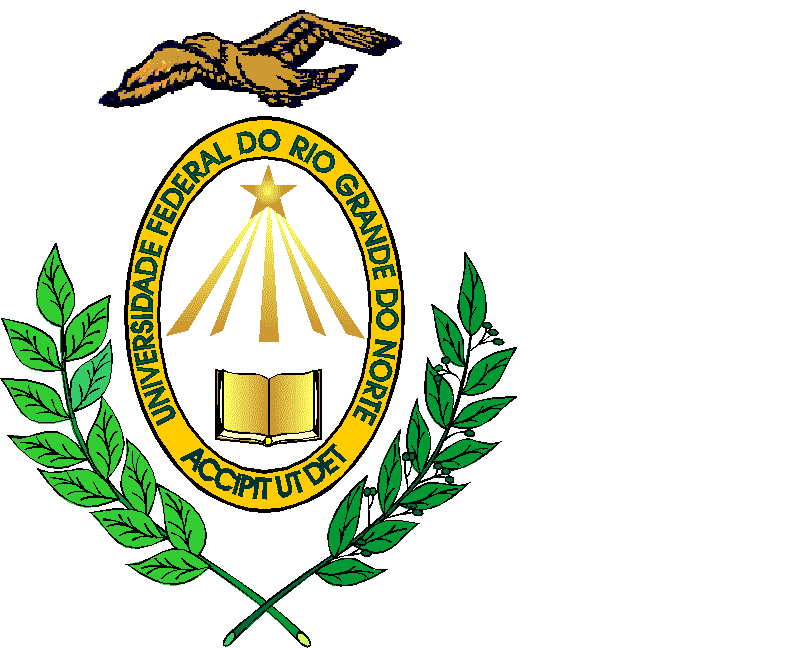 MINISTÉRIO DA EDUCAÇÃOUNIVERSIDADE FEDERAL DO RIO GRANDE DO NORTEPRÓ-REITORIA DE PÓS-GRADUAÇÃOUNIDADE ACADÊMICA ESPECIALIZADA EM CIÊNCIAS AGRÁRIAS - UAECIA ESCOLA AGRÍCOLA DE JUNDIAÍ - EAJPROGRAMA DE PÓS-GRADUAÇÃO EM CIÊNCIAS FLORESTAIS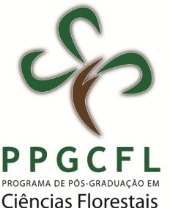 Área de Concentração do PPGCFL: Ciências FlorestaisÁrea de Concentração do PPGCFL: Ciências FlorestaisLinhas de Pesquisa do PPGCFLSublinhas de PesquisaLINHA 1. Tecnologia e Utilização de Produtos Florestais:A linha de pesquisa tem ênfase em energia da biomassa florestal de exóticas e nativas; aproveitamento de resíduos florestais; cadeia produtiva de carvão vegetal, fornos, recuperação, qualificação e novos usos para os subprodutos da carbonização; produtos florestais não madeireiros; avaliação de madeira e painéis com o uso de métodos não destrutivos; adesivos provenientes de fontes renováveis para colagem de produtos de madeira.Energia da biomassa florestal; Produtos florestais não-madeireiros;Qualidade da madeira e derivados.LINHA 2. Sementes, Propagação e Fisiologia de Espécies Florestais:Pesquisas referentes à análise, fisiologia e bioquímica de sementes florestais, com ênfase em germinação, armazenamento e vigor de sementes, além da seleção de árvores matrizes; estudos relacionados à propagação sexuada e vegetativa, incluindo a micropropagação de espécies florestais nativas e exóticas; fisiologia de essências florestais, envolvendo estresses bióticos e abióticos.Produção e tecnologia de sementes florestais;Fisiologia e bioquímica de sementes florestais;Silvicultura clonal.LINHA 3. Biodiversidade, Conservação e Uso dos Recursos Genéticos Florestais:Estudos relacionados à caracterização da biodiversidade e ao uso dos recursos genéticos florestais, com ênfase em arborização urbana, inventários florísticos, fitossociologia, regeneração natural, biogeografia de comunidades, genômica e melhoramento florestal de espécies nativas e exóticas de interesse ecológico e econômico.3.1. Genética e melhoramento florestal;3.2. Genética molecular de espécies florestais;3.3. Fitossociologia e regeneração natural;3.4. Taxonomia, morfologia e biologia reprodutiva de plantas.MCNota 1 (N1)0,0 a 6,90,07,0 a 7,45,07,5 a 7,96,08,0 a 8,47,08,5 a 8,98,09,0 a 9,49,0≥ 9,510,0Orientações para matrículasDataObservaçõesPrazo para confirmação dos candidatos aprovados e classificados e envio (via e-mail) da cópia digitalizada do diploma de graduaçãoAté 23/12/2019E-mail: ppgcienciasflorestais@gmail.comMatrícula institucional dos candidatos aprovados e classificados01 a 03/03/2020Etapa Não Presencial Matrícula nas disciplinas do semestre 2019.104 a 05/03/2020Etapa Não Presencial realizada pelo aluno via SIGAAInício das aulas09/03/2020Campus de Macaíba/RNPrazo para entrega dos documentos autenticados, conforme item IV.9 deste Edital.09/03 a 09/04/2020Secretaria do PPGCFL01/11 a 05/12/2019 InscriçõesETAPA 106/12/2019 Homologação das inscrições ETAPA 107/12/2019 Prazo limite para interposição de recursoETAPA 109/12/2019 Resposta à recurso interposto nesta etapa ETAPA 1ETAPA 207/12/2019Análise da MC (média de conclusão do curso) – Nota 1 (N1)ETAPA 209/12/2019 Resultado da N1ETAPA 210/12/2019 Prazo limite para interposição de recursoETAPA 212/12/2019Resposta à recurso interposto nesta etapa ETAPA 310 a 14/12/2019Análise do Plano de Trabalho – Nota 2 (N2)ETAPA 316/12/2019Resultado da N2ETAPA 317/12/2019Prazo limite para interposição de recursoETAPA 319/12/2019Resposta à recurso interposto nesta etapa ETAPA 417/12/2019 Análise do Curriculum Vitae – Nota 3 (N3) ETAPA 418/12/2019Resultado da N3ETAPA 419/12/2019Prazo limite para interposição de recursoETAPA 420/12/2019Resposta à recurso interposto nesta etapaETAPA 4ETAPA 5Etapa de CONSOLIDAÇÃO Etapa de CONSOLIDAÇÃO ETAPA 521/12/2019 Resultado Final (23:59h)ETAPA 522/12/2019 Prazo limite para interposição de recursoETAPA 523/12/2019 Resposta à recurso interposto na etapa finalMINISTÉRIO DA EDUCAÇÃOUNIVERSIDADE FEDERAL DO RIO GRANDE DO NORTEPRÓ-REITORIA DE PÓS-GRADUAÇÃOUNIDADE ACADÊMICA ESPECIALIZADA EM CIÊNCIAS AGRÁRIAS - UAECIA ESCOLA AGRÍCOLA DE JUNDIAÍ - EAJPROGRAMA DE PÓS-GRADUAÇÃO EM CIÊNCIAS FLORESTAISMINISTÉRIO DA EDUCAÇÃOUNIVERSIDADE FEDERAL DO RIO GRANDE DO NORTEPRÓ-REITORIA DE PÓS-GRADUAÇÃOUNIDADE ACADÊMICA ESPECIALIZADA EM CIÊNCIAS AGRÁRIAS – UAECIA ESCOLA AGRÍCOLA DE JUNDIAÍ - EAJPROGRAMA DE PÓS-GRADUAÇÃO EM CIÊNCIAS FLORESTAISMINISTÉRIO DA EDUCAÇÃOUNIVERSIDADE FEDERAL DO RIO GRANDE DO NORTEPRÓ-REITORIA DE PÓS-GRADUAÇÃOUNIDADE ACADÊMICA ESPECIALIZADA EM CIÊNCIAS AGRÁRIAS - UAECIA ESCOLA AGRÍCOLA DE JUNDIAÍ - EAJPROGRAMA DE PÓS-GRADUAÇÃO EM CIÊNCIAS FLORESTAISMonitoria (com bolsa ou voluntária)*Monitoria (com bolsa ou voluntária)*Monitoria (com bolsa ou voluntária)*Monitoria (com bolsa ou voluntária)*Monitoria (com bolsa ou voluntária)*Monitoria (com bolsa ou voluntária)*Data inícioData finalNúmero de mesesTítulo do Projeto de MonitoriaÓrgão financiador(se houver)Número do comprovanteIniciação Científica (com bolsa ou voluntária)**Iniciação Científica (com bolsa ou voluntária)**Iniciação Científica (com bolsa ou voluntária)**Iniciação Científica (com bolsa ou voluntária)**Iniciação Científica (com bolsa ou voluntária)**Iniciação Científica (com bolsa ou voluntária)**Data inícioData finalNúmero de mesesTítulo do Projeto de PesquisaOrgão financiador(se houver)Número do comprovanteEstágio/Atividade Voluntária (Pesquisa) ***Estágio/Atividade Voluntária (Pesquisa) ***Estágio/Atividade Voluntária (Pesquisa) ***Número do comprovantePeríodo:                                                      Local:Horas:Período:                                                      Local:Horas:Período:                                                      Local:Horas:Período:                                                      Local:Horas:Extensão (com bolsa ou voluntária)****Extensão (com bolsa ou voluntária)****Extensão (com bolsa ou voluntária)****Extensão (com bolsa ou voluntária)****Extensão (com bolsa ou voluntária)****Extensão (com bolsa ou voluntária)****Data inícioData finalNúmero de mesesTítulo do Projeto de ExtensãoOrgão financiador(se houver)Número do comprovanteEstágio/Atividade Voluntária (Extensão)Estágio/Atividade Voluntária (Extensão)Estágio/Atividade Voluntária (Extensão)Número do comprovantePeríodo:                                                      Local:Horas:Período:                                                      Local:Horas:Período:                                                      Local:Horas:Período:                                                      Local:Horas:Especialização Lato Sensu na área das Ciências Agrárias INúmero do comprovante12Especialização Lato Sensu em áreas afinsNúmero do comprovante12Intercâmbio Acadêmico Internacional na área das Ciências Agrárias I ou em áreas afinsIntercâmbio Acadêmico Internacional na área das Ciências Agrárias I ou em áreas afinsIntercâmbio Acadêmico Internacional na área das Ciências Agrárias I ou em áreas afinsIntercâmbio Acadêmico Internacional na área das Ciências Agrárias I ou em áreas afinsData inícioData finalNúmero de mesesDescriçãoNúmero do comprovanteAtividades de MagistérioAtividades de MagistérioAtividades de MagistérioAtividades de MagistérioAtividades de MagistérioData inícioData finalNúmero de mesesDescrição da atividadeNúmero do comprovantePatentes Patentes Patentes Patentes Patentes PeríodoLocalDescriçãoNúmero do comprovanteAtuação ProfissionalAtuação ProfissionalAtuação ProfissionalAtuação ProfissionalAtuação ProfissionalData inícioData finalNúmero de mesesDescrição da atividadeNúmero do comprovantePreencher via computador a referência completa neste formulário. OBS: Referências incompletas não serão computadas. No arquivo com os documentos comprobatórios, o candidato deverá anexar cópia da 1ª página de cada artigo publicado. No caso de artigos “aceitos” (no prelo), o candidato deverá apresentar comprovante de aceite do artigo (carta, certificado ou e-mail emitido pelo periódico). Artigos em tramitação (em fase de avaliação/revisão ou  de correções) não serão pontuados.Preencher via computador a referência completa neste formulário. OBS: Referências incompletas não serão computadas. No arquivo com os documentos comprobatórios, o candidato deverá anexar cópia da 1ª página de cada artigo publicado. No caso de artigos “aceitos” (no prelo), o candidato deverá apresentar comprovante de aceite do artigo (carta, certificado ou e-mail emitido pelo periódico). Artigos em tramitação (em fase de avaliação/revisão ou  de correções) não serão pontuados.Preencher via computador a referência completa neste formulário. OBS: Referências incompletas não serão computadas. No arquivo com os documentos comprobatórios, o candidato deverá anexar cópia da 1ª página de cada artigo publicado. No caso de artigos “aceitos” (no prelo), o candidato deverá apresentar comprovante de aceite do artigo (carta, certificado ou e-mail emitido pelo periódico). Artigos em tramitação (em fase de avaliação/revisão ou  de correções) não serão pontuados.Preencher via computador a referência completa neste formulário. OBS: Referências incompletas não serão computadas. No arquivo com os documentos comprobatórios, o candidato deverá anexar cópia da 1ª página de cada artigo publicado. No caso de artigos “aceitos” (no prelo), o candidato deverá apresentar comprovante de aceite do artigo (carta, certificado ou e-mail emitido pelo periódico). Artigos em tramitação (em fase de avaliação/revisão ou  de correções) não serão pontuados.Artigos Científicos Publicados ou Aceitos para Publicação(Obs.: Pode-se acrescentar mais linhas se for necessário)Classificação QualisCAPES*****Número do comprovanteNúmero do comprovante1Autor(es):Título:Revista:Volume:Número:Pagina inicial/final:Ano:2Autor(es):Título:Revista:Volume:Número:Pagina inicial/final:Ano:3Autor(es):Título:Revista:Volume:Número:Pagina inicial/final:Ano:4Autor(es):Título:Revista:Volume:Número:Pagina inicial/final:Ano:56*****Para saber a classificação dos periódicos do Quadriênio 2013-2016 da CAPES (Área: Ciências Agrárias I), acesse: http://qualis.capes.gov.br/webqualisFique atento para categorizar o seu artigo corretamente conforme o site acima *****Para saber a classificação dos periódicos do Quadriênio 2013-2016 da CAPES (Área: Ciências Agrárias I), acesse: http://qualis.capes.gov.br/webqualisFique atento para categorizar o seu artigo corretamente conforme o site acima *****Para saber a classificação dos periódicos do Quadriênio 2013-2016 da CAPES (Área: Ciências Agrárias I), acesse: http://qualis.capes.gov.br/webqualisFique atento para categorizar o seu artigo corretamente conforme o site acima *****Para saber a classificação dos periódicos do Quadriênio 2013-2016 da CAPES (Área: Ciências Agrárias I), acesse: http://qualis.capes.gov.br/webqualisFique atento para categorizar o seu artigo corretamente conforme o site acima Preencher via computador a referência completa neste formulário. OBS: Referências incompletas não serão computadas. No arquivo com os documentos comprobatórios, o candidato deverá anexar cópia da 1ª página de cada resumo simples, expandido ou trabalho completo, constando o nome e data do evento em que foi publicado. Não serão aceitos certificados de apresentação dos trabalhos.Preencher via computador a referência completa neste formulário. OBS: Referências incompletas não serão computadas. No arquivo com os documentos comprobatórios, o candidato deverá anexar cópia da 1ª página de cada resumo simples, expandido ou trabalho completo, constando o nome e data do evento em que foi publicado. Não serão aceitos certificados de apresentação dos trabalhos.Resumo SIMPLES Publicado em Evento Científico LOCAL/REGIONAL (Obs.: Pode-se acrescentar mais linhas se for necessário)Resumo SIMPLES Publicado em Evento Científico LOCAL/REGIONAL (Obs.: Pode-se acrescentar mais linhas se for necessário)Número do comprovanteNúmero do comprovante1Autor(es):Título:Título do evento:Ano:1Autor(es):Título:Título do evento:Ano:2Autor(es):Título:Título do evento:Ano:2Autor(es):Título:Título do evento:Ano:3Autor(es):Título:Título do evento:Ano:3Autor(es):Título:Título do evento:Ano:Resumo SIMPLES Publicado em Evento Científico NACIONAL (Obs.: Pode-se acrescentar mais linhas se for necessário)Resumo SIMPLES Publicado em Evento Científico NACIONAL (Obs.: Pode-se acrescentar mais linhas se for necessário)Número do comprovanteNúmero do comprovante1Autor(es):Título:Título do evento:Ano:1Autor(es):Título:Título do evento:Ano:2Autor(es):Título:Título do evento:Ano:2Autor(es):Título:Título do evento:Ano:3Autor(es):Título:Título do evento:Ano:3Autor(es):Título:Título do evento:Ano:Resumo SIMPLES Publicado em Evento Científico INTERNACIONAL (Obs.: Pode-se acrescentar mais linhas se for necessário)Resumo SIMPLES Publicado em Evento Científico INTERNACIONAL (Obs.: Pode-se acrescentar mais linhas se for necessário)Número do comprovanteNúmero do comprovante1Autor(es):Título:Título do evento:Ano:1Autor(es):Título:Título do evento:Ano:2Autor(es):Título:Título do evento:Ano:2Autor(es):Título:Título do evento:Ano:3Autor(es):Título:Título do evento:Ano:3Autor(es):Título:Título do evento:Ano:Resumo EXPANDIDO ou TRABALHO COMPLETO Publicados em Evento Científico LOCAL/REGIONAL(Obs.: Pode-se acrescentar mais linhas se for necessário)Resumo EXPANDIDO ou TRABALHO COMPLETO Publicados em Evento Científico LOCAL/REGIONAL(Obs.: Pode-se acrescentar mais linhas se for necessário)Número do comprovanteNúmero do comprovante1Autor(es):Título:Título do evento:Ano:1Autor(es):Título:Título do evento:Ano:2Autor(es):Título:Título do evento:Ano:2Autor(es):Título:Título do evento:Ano:3Autor(es):Título:Título do evento:Ano:3Autor(es):Título:Título do evento:Ano:Resumo EXPANDIDO ou TRABALHO COMPLETO Publicados em Evento Científico NACIONAL(Obs.: Pode-se acrescentar mais linhas se for necessário)Resumo EXPANDIDO ou TRABALHO COMPLETO Publicados em Evento Científico NACIONAL(Obs.: Pode-se acrescentar mais linhas se for necessário)Número do comprovanteNúmero do comprovante1Autor(es):Título:Título do evento:Ano:1Autor(es):Título:Título do evento:Ano:2Autor(es):Título:Título do evento:Ano:2Autor(es):Título:Título do evento:Ano:3Autor(es):Título:Título do evento:Ano:3Autor(es):Título:Título do evento:Ano:Resumo EXPANDIDO ou TRABALHO COMPLETO Publicados em Evento Científico INTERNACIONAL(Obs.: Pode-se acrescentar mais linhas se for necessário)Resumo EXPANDIDO ou TRABALHO COMPLETO Publicados em Evento Científico INTERNACIONAL(Obs.: Pode-se acrescentar mais linhas se for necessário)Número do comprovanteNúmero do comprovante1Autor(es):Título:Título do evento:Ano:1Autor(es):Título:Título do evento:Ano:2Autor(es):Título:Título do evento:Ano:2Autor(es):Título:Título do evento:Ano:3Autor(es):Título:Título do evento:Ano:3Autor(es):Título:Título do evento:Ano:Preencher via computador a referência completa neste formulário. OBS: Referências incompletas não serão computadas. No arquivo com os documentos comprobatórios, o candidato deverá anexar cópia da ficha catalográfica do livroPreencher via computador a referência completa neste formulário. OBS: Referências incompletas não serão computadas. No arquivo com os documentos comprobatórios, o candidato deverá anexar cópia da ficha catalográfica do livroNúmero do comprovanteNúmero do comprovanteLivros Técnicos ou Científicos na Área das Ciências Agrárias I ou em Áreas Afins (autoria  ou edição)(Obs.: Pode-se acrescentar mais linhas se for necessário)Livros Técnicos ou Científicos na Área das Ciências Agrárias I ou em Áreas Afins (autoria  ou edição)(Obs.: Pode-se acrescentar mais linhas se for necessário)Número do comprovanteNúmero do comprovante1Autor(es): Título:Editora:Ano publicação:ISBN:1Autor(es): Título:Editora:Ano publicação:ISBN:2Autor(es): Título:Editora:Ano publicação:ISBN:2Autor(es): Título:Editora:Ano publicação:ISBN:Preencher via computador a referência completa neste formulário. OBS: Referências incompletas não serão computadas. No arquivo com os documentos comprobatórios, o candidato deverá anexar cópia da capa do livro seguida da 1ª página do capítuloPreencher via computador a referência completa neste formulário. OBS: Referências incompletas não serão computadas. No arquivo com os documentos comprobatórios, o candidato deverá anexar cópia da capa do livro seguida da 1ª página do capítuloCapítulos de Livros Técnicos ou Científicos na Área das Ciências Agrárias I ou em Áreas Afins(Obs.: Pode-se acrescentar mais linhas se for necessário)Capítulos de Livros Técnicos ou Científicos na Área das Ciências Agrárias I ou em Áreas Afins(Obs.: Pode-se acrescentar mais linhas se for necessário)Número do comprovante1Autor(es): Título do capítulo:Título do livro:Editora:Ano publicação:ISBN:1Autor(es): Título do capítulo:Título do livro:Editora:Ano publicação:ISBN:2Autor(es): Título do capítulo:Título do livro:Editora:Ano publicação:ISBN:2Autor(es): Título do capítulo:Título do livro:Editora:Ano publicação:ISBN:Atividades ComplementaresNúmero do comprovanteOrganização de Eventos Científicos na Área das Ciências Agrárias I ou em Áreas AfinsConferencista (Palestrante) em Eventos Científicos na Área das Ciências Agrárias I ou em Áreas AfinsConferencista (Mini-curso ou Oficinas) em Eventos Científicos na Área das Ciências Agrárias I ou em Áreas AfinsParticipação em Empresa Júnior na Área das Ciências Agrárias I ou em Áreas AfinsMINISTÉRIO DA EDUCAÇÃOUNIVERSIDADE FEDERAL DO RIO GRANDE DO NORTEPRÓ-REITORIA DE PÓS-GRADUAÇÃOUNIDADE ACADÊMICA ESPECIALIZADA EM CIÊNCIAS AGRÁRIAS – UAECIA ESCOLA AGRÍCOLA DE JUNDIAÍ - EAJPROGRAMA DE PÓS-GRADUAÇÃO EM CIÊNCIAS FLORESTAISTópicoCritérios a serem avaliadosNota MáximaAdequabilidade à área de concentração, à linha e  à sublinha de pesquisaO plano de trabalho tem aderência à área de concentração do programa e tem inserção às linhas e sublinhas de pesquisa do PPGCFL?0,5Normas de elaboração do plano de trabalhoO candidato elaborou o anteprojeto de pesquisa seguindo as normas e contendo todos os elementos descritos no Anexo II deste edital?0,5Ortografia, pontuação e concordância verbalO texto respeita as normas ortográficas, pontuação e concordância verbal da língua portuguesa?1,5Coerência e CoesãoAs ideias apresentadas fazem sentido, comunicam um entendimento de modo harmônico, unificado? Utilizou mecanismos de encadeamento lógico–semântico (ligação da ideias) do conteúdo apresentado?1,5Resumo e Palavras-chaveO resumo deve conter todas as informações necessárias para se compreender o projeto. Deve ser escrito de forma coerente seguindo a ordem de introdução, justificativa, objetivos, métodos, resultados esperados e impactos. Nas palavras-chave não devem conter palavras já contempladas no título. 1,0IntroduçãoApresentou o tema e a relevância (importância) do estudo? Delimitou o problema a ser estudado? Qual será o problema tratado pelo projeto e qual sua importância?Qual será a contribuição para a área se bem sucedido? Cite trabalhos relevantes na área, conforme necessário.2,0ObjetivosDiante da problemática e justificativa, estabeleceu de forma clara o que se pretende realizar? Estabeleceu objetivos que realmente podem ser alcançados?0,5Material e MétodosElencou a metodologia que será utilizada no plano de trabalho? Incluiu o delineamento experimental ou amostral e os procedimentos estatísticos? Há adequabilidade dos métodos segundo os objetivos do plano?1,0Resultados EsperadosApresentou quais os impactos do trabalho proposto após a conclusão do mesmo? Citou os benefícios econômicos, sociais e ambientais esperados? Explicitou qual será a utilidade da pesquisa, a quem deverá importar os resultados, o que será produzido e o que se espera, enfim, com a elaboração do trabalho?1,0Literatura CitadaDevem ser apresentadas conforme as normas NBR6023 (2018) da ABNT; Todas citadas no texto devem ser apresentadas neste item; Devem ser atualizadas (ao menos 50% das referências devem ser recentes, tendo sido publicadas nos últimos cinco anos, considerando 2015 até a data da sua inscrição). Devem ter relação com o tema do manuscrito e serem relevantes para a área.0,5TOTAL10,0MINISTÉRIO DA EDUCAÇÃOUNIVERSIDADE FEDERAL DO RIO GRANDE DO NORTEPRÓ-REITORIA DE PÓS-GRADUAÇÃOUNIDADE ACADÊMICA ESPECIALIZADA EM CIÊNCIAS AGRÁRIAS – UAECIA ESCOLA AGRÍCOLA DE JUNDIAÍ - EAJPROGRAMA DE PÓS-GRADUAÇÃO EM CIÊNCIAS FLORESTAISI – FORMAÇÃO ACADÊMICAI – FORMAÇÃO ACADÊMICAI – FORMAÇÃO ACADÊMICAI – FORMAÇÃO ACADÊMICAI – FORMAÇÃO ACADÊMICAUnidadePontosQuant.Pontuação Máxima PermitidaTotal1Monitoria na Área de Ciências Agrárias I* (com bolsa ou voluntária)Monitoria na Área de Ciências Agrárias I* (com bolsa ou voluntária)Monitoria na Área de Ciências Agrárias I* (com bolsa ou voluntária)Monitoria na Área de Ciências Agrárias I* (com bolsa ou voluntária)Por mês0,10-0,002Monitoria em áreas afins (com bolsa ou voluntária)Monitoria em áreas afins (com bolsa ou voluntária)Monitoria em áreas afins (com bolsa ou voluntária)Monitoria em áreas afins (com bolsa ou voluntária)Por mês0,05-0,003Iniciação Científica na Área de Ciências Agrárias I (com bolsa ou voluntária)Iniciação Científica na Área de Ciências Agrárias I (com bolsa ou voluntária)Iniciação Científica na Área de Ciências Agrárias I (com bolsa ou voluntária)Iniciação Científica na Área de Ciências Agrárias I (com bolsa ou voluntária)Por mês0,20-0,004Iniciação Científica em áreas afins (com bolsa ou voluntária)Iniciação Científica em áreas afins (com bolsa ou voluntária)Iniciação Científica em áreas afins (com bolsa ou voluntária)Iniciação Científica em áreas afins (com bolsa ou voluntária)Por mês0,10-0,005Estágio/atividade voluntária (Pesquisa)**Estágio/atividade voluntária (Pesquisa)**Estágio/atividade voluntária (Pesquisa)**Estágio/atividade voluntária (Pesquisa)**Por hora0,011,00,006Extensão na Área de Ciências Agrárias I (com bolsa ou voluntária)Extensão na Área de Ciências Agrárias I (com bolsa ou voluntária)Extensão na Área de Ciências Agrárias I (com bolsa ou voluntária)Extensão na Área de Ciências Agrárias I (com bolsa ou voluntária)Por mês0,050,90,007Extensão em áreas afins (com bolsa ou voluntária)Extensão em áreas afins (com bolsa ou voluntária)Extensão em áreas afins (com bolsa ou voluntária)Extensão em áreas afins (com bolsa ou voluntária)Por mês0,0250,450,008Estágio/atividade voluntária (Extensão)Estágio/atividade voluntária (Extensão)Estágio/atividade voluntária (Extensão)Estágio/atividade voluntária (Extensão)Por hora0,0050,250,009Especialização – Lato Sensu na Área de Ciências Agrárias IEspecialização – Lato Sensu na Área de Ciências Agrárias IEspecialização – Lato Sensu na Área de Ciências Agrárias IEspecialização – Lato Sensu na Área de Ciências Agrárias IPor curso0,400,80,0010Especialização – Lato Sensu em áreas afinsEspecialização – Lato Sensu em áreas afinsEspecialização – Lato Sensu em áreas afinsEspecialização – Lato Sensu em áreas afinsPor curso0,200,40,0011Intercâmbio Acadêmico Internacional nas Ciências Agrárias I ou em áreas afinsIntercâmbio Acadêmico Internacional nas Ciências Agrárias I ou em áreas afinsIntercâmbio Acadêmico Internacional nas Ciências Agrárias I ou em áreas afinsIntercâmbio Acadêmico Internacional nas Ciências Agrárias I ou em áreas afinsPor mês0,101,00,00II – EXPERIÊNCIA PROFISSIONALII – EXPERIÊNCIA PROFISSIONALII – EXPERIÊNCIA PROFISSIONALII – EXPERIÊNCIA PROFISSIONALII – EXPERIÊNCIA PROFISSIONALUnidadePontosQuant.Pontuação Máxima PermitidaTotal12Atividade de magistério de 1º e 2º grausAtividade de magistério de 1º e 2º grausAtividade de magistério de 1º e 2º grausAtividade de magistério de 1º e 2º grausPor mês0,100,30,0013Atividade de magistério de 3º grau na Área de C. Agrárias IAtividade de magistério de 3º grau na Área de C. Agrárias IAtividade de magistério de 3º grau na Área de C. Agrárias IAtividade de magistério de 3º grau na Área de C. Agrárias IPor mês0,201,20,0014Atividade de magistério de 3º grau em áreas afinsAtividade de magistério de 3º grau em áreas afinsAtividade de magistério de 3º grau em áreas afinsAtividade de magistério de 3º grau em áreas afinsPor mês0,100,60,0015Patentes na Área de Ciências Agrárias IPatentes na Área de Ciências Agrárias IPatentes na Área de Ciências Agrárias IPatentes na Área de Ciências Agrárias IPor patente1,002,00,0016Patentes em áreas afinsPatentes em áreas afinsPatentes em áreas afinsPatentes em áreas afinsPor patente0,501,00,0017Atuação profissional na Área de Ciências Agrárias IAtuação profissional na Área de Ciências Agrárias IAtuação profissional na Área de Ciências Agrárias IAtuação profissional na Área de Ciências Agrárias IPor mês0,100,50,0018Atuação profissional em áreas afinsAtuação profissional em áreas afinsAtuação profissional em áreas afinsAtuação profissional em áreas afinsPor mês0,050,250,00III – PRODUÇÃO CIENTÍFICA na Área de Ciências Agrárias IIII – PRODUÇÃO CIENTÍFICA na Área de Ciências Agrárias IIII – PRODUÇÃO CIENTÍFICA na Área de Ciências Agrárias IIII – PRODUÇÃO CIENTÍFICA na Área de Ciências Agrárias IIII – PRODUÇÃO CIENTÍFICA na Área de Ciências Agrárias IUnidadePontosQuant.Pontuação Máxima PermitidaTotala) Resumos publicados em eventos ***a) Resumos publicados em eventos ***a) Resumos publicados em eventos ***a) Resumos publicados em eventos ***a) Resumos publicados em eventos ***19Resumos simples em evento local/regionalResumos simples em evento local/regionalResumos simples em evento local/regionalResumos simples em evento local/regionalPor trabalho0,010,10,0020Resumos simples em evento nacionalResumos simples em evento nacionalResumos simples em evento nacionalResumos simples em evento nacionalPor trabalho0,020,20,0021Resumos simples em evento internacionalResumos simples em evento internacionalResumos simples em evento internacionalResumos simples em evento internacionalPor trabalho0,030,30,0022Resumos expandidos ou Trabalhos completos publicados em evento local/regional Resumos expandidos ou Trabalhos completos publicados em evento local/regional Resumos expandidos ou Trabalhos completos publicados em evento local/regional Resumos expandidos ou Trabalhos completos publicados em evento local/regional Por trabalho0,050,50,0023Resumos expandidos ou Trabalhos completos publicados em evento nacionalResumos expandidos ou Trabalhos completos publicados em evento nacionalResumos expandidos ou Trabalhos completos publicados em evento nacionalResumos expandidos ou Trabalhos completos publicados em evento nacionalPor trabalho0,070,70,0024Resumos expandidos ou Trabalhos completos publicados em evento internacionalResumos expandidos ou Trabalhos completos publicados em evento internacionalResumos expandidos ou Trabalhos completos publicados em evento internacionalResumos expandidos ou Trabalhos completos publicados em evento internacionalPor trabalho0,101,00,00b) Artigos completos publicados ou no prelo, em periódicos na área de C. Agrárias Ib) Artigos completos publicados ou no prelo, em periódicos na área de C. Agrárias Ib) Artigos completos publicados ou no prelo, em periódicos na área de C. Agrárias Ib) Artigos completos publicados ou no prelo, em periódicos na área de C. Agrárias Ib) Artigos completos publicados ou no prelo, em periódicos na área de C. Agrárias I25Artigo publicado ou aceito para publicação**** em periódicos Qualis A1Artigo publicado ou aceito para publicação**** em periódicos Qualis A1Artigo publicado ou aceito para publicação**** em periódicos Qualis A1Artigo publicado ou aceito para publicação**** em periódicos Qualis A1Por trabalho1,00-0,026Artigo publicado ou aceito para publicação**** em periódicos Qualis A2Artigo publicado ou aceito para publicação**** em periódicos Qualis A2Artigo publicado ou aceito para publicação**** em periódicos Qualis A2Artigo publicado ou aceito para publicação**** em periódicos Qualis A2Por trabalho0,85-0,027Artigo publicado ou aceito para publicação**** em periódicos Qualis B1Artigo publicado ou aceito para publicação**** em periódicos Qualis B1Artigo publicado ou aceito para publicação**** em periódicos Qualis B1Artigo publicado ou aceito para publicação**** em periódicos Qualis B1Por trabalho0,70-0,028Artigo publicado ou aceito para publicação****em periódicos Qualis B2Artigo publicado ou aceito para publicação****em periódicos Qualis B2Artigo publicado ou aceito para publicação****em periódicos Qualis B2Artigo publicado ou aceito para publicação****em periódicos Qualis B2Por trabalho0,55-0,029Artigo publicado ou aceito para publicação**** em periódicos Qualis B3Artigo publicado ou aceito para publicação**** em periódicos Qualis B3Artigo publicado ou aceito para publicação**** em periódicos Qualis B3Artigo publicado ou aceito para publicação**** em periódicos Qualis B3Por trabalho0,40-0,030Artigo publicado ou aceito para publicação**** em periódicos Qualis B4Artigo publicado ou aceito para publicação**** em periódicos Qualis B4Artigo publicado ou aceito para publicação**** em periódicos Qualis B4Artigo publicado ou aceito para publicação**** em periódicos Qualis B4Por trabalho0,25-0,031Artigo publicado ou aceito para publicação**** em periódicos Qualis B5Artigo publicado ou aceito para publicação**** em periódicos Qualis B5Artigo publicado ou aceito para publicação**** em periódicos Qualis B5Artigo publicado ou aceito para publicação**** em periódicos Qualis B5Por trabalho0,10-0,032Artigo publicado ou aceito para publicação**** em periódicos Qualis CArtigo publicado ou aceito para publicação**** em periódicos Qualis CArtigo publicado ou aceito para publicação**** em periódicos Qualis CArtigo publicado ou aceito para publicação**** em periódicos Qualis CPor trabalho0,05-0,0c) Livros com ISBN na área de Ciências Agrárias I ou em Áreas Afinsc) Livros com ISBN na área de Ciências Agrárias I ou em Áreas Afinsc) Livros com ISBN na área de Ciências Agrárias I ou em Áreas Afinsc) Livros com ISBN na área de Ciências Agrárias I ou em Áreas Afinsc) Livros com ISBN na área de Ciências Agrárias I ou em Áreas Afins33Livros publicado com ISBNLivros publicado com ISBNLivros publicado com ISBNPor livro2,00-0,0034Capítulo de livro publicados com ISBNCapítulo de livro publicados com ISBNCapítulo de livro publicados com ISBNCapítulo de livro publicados com ISBNPor livro1,0010,000,00IV – ATIVIDADES COMPLEMENTARESIV – ATIVIDADES COMPLEMENTARESUnidadePontosQuant.Pontuação Máxima PermitidaTotal35Organização de Eventos Científicos na Área das Ciências Agrárias I ou em Áreas AfinsPor evento0,250,50,0036Conferencista (Palestrante) em Eventos Científicos na Área das Ciências Agrárias I ou em Áreas AfinsPor palestra0,100,50,0037Conferencista (Mini-curso ou oficinas) em Eventos Científicos na Área das Ciências Agrárias I ou em Áreas AfinsPor mini-curso0,100,50,0038Participação em Empresa Júnior na Área das Ciências Agrárias I ou em Áreas AfinsPor mês0,101,00,00